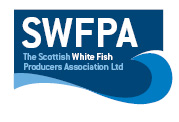 Creel PositionsCreel Position InfoBox 1  56 40 573N                 56 39 932N             02 09 724W                02 02 839W            56 35 454W                56 36 217N            02 11 175W                02 05 565WBox 2  56 38 753N                56 38 933N            02 16 361W               02 10 178W            56 34 809N                56 36 174N            02 23 420W               02 11 229WBox 3  56 42 410N                56 42 158N            02 18 876W               02 16 321W            56 41 063N                56 40 840N            02 18 719W               02 16 596WBox 4 56 40 395N                56 40 405N           01 57 995W               01 54 276W           56 38 135N                56 38 135N           01 56 818W               01 54 830WDate27/1/20Vessel Name & Reg NoUsan Lass ME50 and Sophie ME20Skipper NameGeorge and David PullarSkipper Email Addressoffice@usansalmon.comSkipper Mobile No07845111365/07810288945